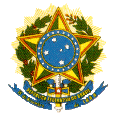 Ministério da EducaçãoFundação Universidade Federal de RondôniaPró-Reitoria de Administração – PRADDe janeiro a julho de 2018, o Ligue 180 registrou 27 feminicídios, 51 homicídios, 547 tentativas de feminicídios e 118 tentativas de homicídios. No mesmo período, os relatos de violência chegaram a 79.661, sendo os maiores números referentes à violência física (37.396) e violência psicológica (26.527).Neste sentido são vários os cenários de violência contra a mulher. No intuido de deixá-las algo mais segura e protegidas estaremos realizando uma OFICINA Karatê no sentido de auxiliar na defesa pessoal das mulheres. Defesa Pessoal é o conjunto de movimentos de defesa e ataque, que objetivam promover a defesa pessoal própria ou de terceiros, conjugando, ao máximo, as potencialidades físicas, cognitivas e emocionais do agente. Não estamos instigando violência, mas sim defesa contra violência. Data da Realização: 12.03.2019Horário: 10:00hLocal: Espaço Murupi -  em frete a BibliotecaTransmissão para os Campi:https://www.youtube.com/channel/UC62GqIvXHX8nJwoi2ERyCsw?view_as=public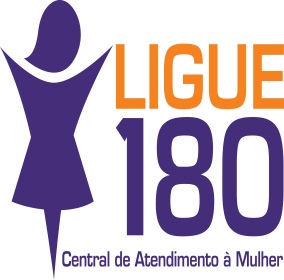 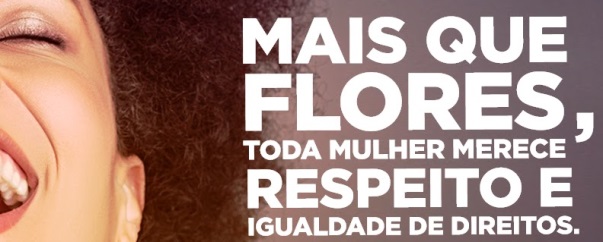 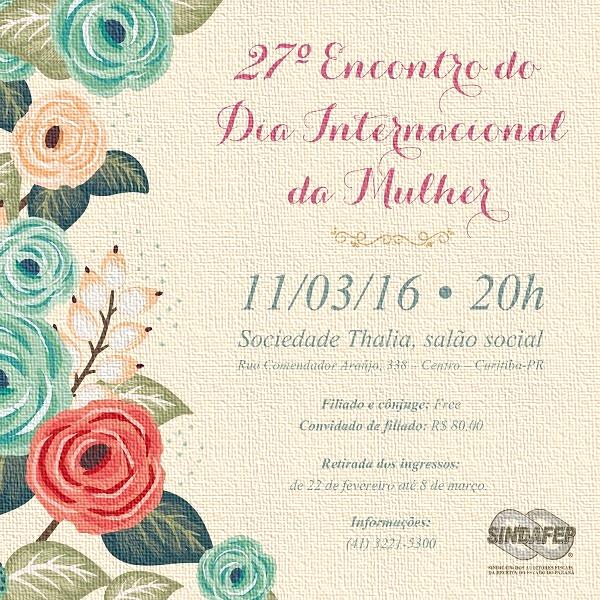 